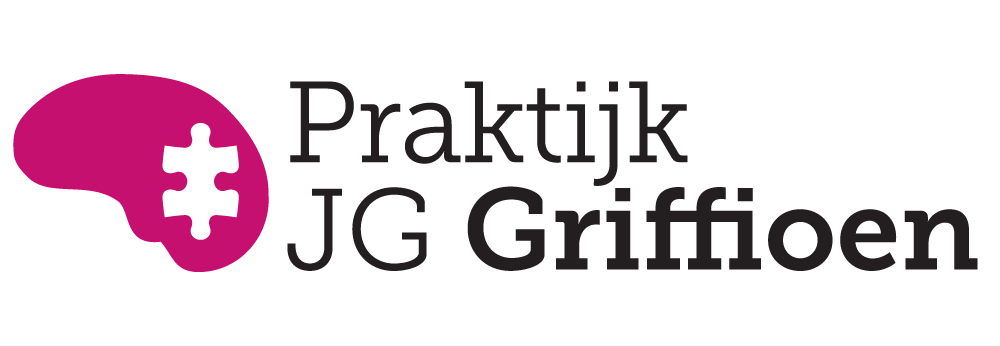 Intake formulierAchternaam:Roepnaam:Voorletters: Geslacht:  Straat:Postcode en plaats:Geboorte datum:Geboorteplaats:Gehuwd/ samenwonend/ alleenstaand:Telefoonnummer:Emailadres:Naam wettelijke vertegenwoordiger en/of contact persoon:Zorgverzekeraar en polisnummerHuisarts				teWie heeft u verwezen of op uw eigen initiatief?LeefsituatieOpleidingsniveau:Beroep:Wat maakt dat u komt?Kunt u vertellen hoe u denkt dat uw probleem is ontstaan?Zijn er nog bijkomende factoren die van belang kunnen zijn?Wilt u het volgende bij de eerste afspraak meenemen: identiteitsbewijs recente medicatie overzicht bij controle bezoek een update van uw medicatieverzekeringspasjeverwijsbrief van uw huisarts of andere verwijzer (niet noodzakelijke bij seksuele problemen en zelf betalers)